ЧЕРКАСЬКА ОБЛАСНА РАДАР І Ш Е Н Н Я26.11.2021                                                                              № 9-31/VIIIПро клопотаннящодо нагородження  ПочесноюГрамотою Верховної Ради УкраїниВЕЛЬБІВЦЯ О.І.Відповідно до частини другої статті 43 Закону України «Про місцеве самоврядування в Україні», Положення про Почесну грамоту та Грамоту Верховної Ради України, затвердженого постановою Верховної Ради України від 05 липня 2001 року № 2541-III (зі змінами), обласна рада в и р і ш и л а:порушити клопотання перед Верховною Радою України про нагородження Почесною Грамотою Верховної Ради України за вагомий особистий внесок у реалізацію реформи децентралізації влади та місцевого самоврядування та з нагоди Дня місцевого самоврядуванняГолова                                                                                                 А. ПІДГОРНИЙВЕЛЬБІВЦЯОлександра Івановича–депутата Черкаської обласної ради.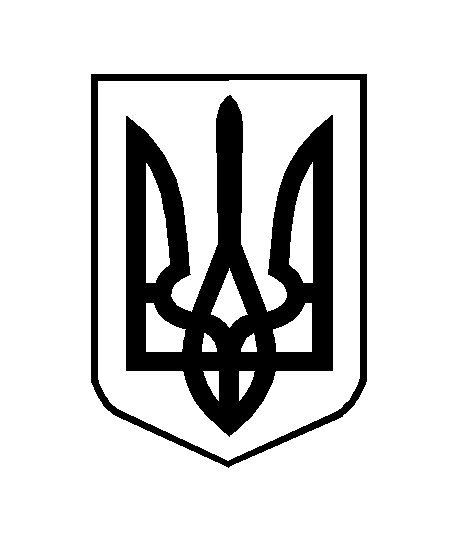 